Setelah diperiksa dan disetujui untuk diuji,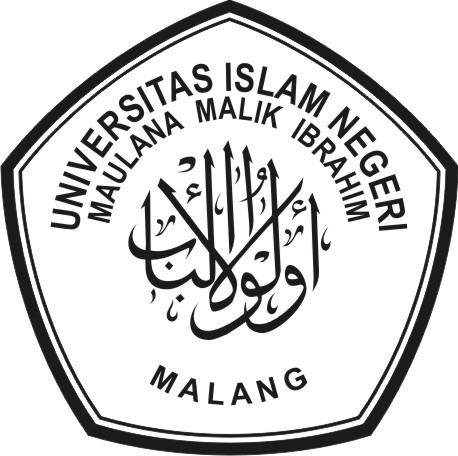 KEMENTERIAN AGAMAUNIVERSITAS  ISLAM  NEGERI MAULANA MALIK IBRAHIM MALANGPASCASARJANAJl. Ir. Soekarno No.34  Dadaprejo Junrejo Kota Batu 65323, Telp. (0341) 531133 Fax. (0341) 531130 Website : http://pasca.uin-malang.ac.id, email : pps@uin-malang.ac.idNo. DokumenUIN-QA/PM/14/05PENGESAHAN REVISIUJIAN PROPOSAL TESISTanggal Terbit29 Agustus 2023Revisi0.00PENGESAHAN REVISIUJIAN PROPOSAL TESISProposal Tesis dengan Judul ………………………………………………………………………………………………………………………………………………………………………………………………………………………………………………………………….Yang disusun oleh................................. dengan NIM..................................Telah dipertahankan dalam ujian proposal tesis Program Studi ............................................... pada tanggal............................. dan dinyatakan Layak untuk dilakukan penelitian tahap selanjutnya.Penguji Utama,………………………………………NIP.Pembimbing I,………………………………………NIP.Ketua Penguji,………………………………………NIP.Pembimbing II,………………………………………NIP.Mengetahui:Ketua Program Studi………………………………………NIP.Mengetahui:Ketua Program Studi………………………………………NIP.